At the cross her station keeping           AMNS 69          Melody: Stabat Mater       8 8 7.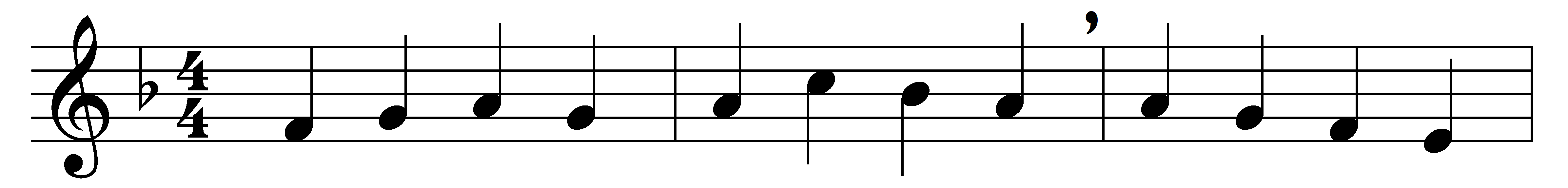 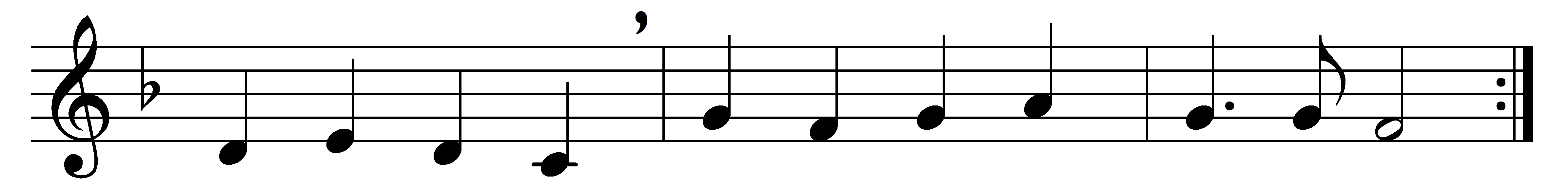 At the cross her station keepingstood the mournful Mother weeping,where he hung, the dying Lord;for her soul, of joy bereavèd,bowed with anguish, deeply grievèd,felt the sharp and piercing sword.O how sad and sore distressèdnow was she, that Mother blessèdof the sole-begotten one!Deep the woe of her affliction,when she saw the crucifixionof her ever-glorious Son.Who, on Christ’s dear Mother gazingpierced by anguish so amazing,born of woman, would not weep?who, on Christ’s dear Mother thinkingsuch a cup of sorrow drinking,would not share her sorrows deep?For his people’s sins chastisèd,she beheld her Son despisèd,scourged, and crowned with thorns entwined;saw him then from judgement taken,and in death by all forsaken,till his spirit he resigned.O good Jesu, let me borrowsomething of thy Mother’s sorrow,fount of love, Redeemer kind,that my heart fresh ardour gaining,and a purer love attaining,may with thee acceptance find.Words: Ascribed to Jacopone da Todi (d. 1306), translated by Edward Caswall (1814-1878)Music: Adapted from Mayntzisch Gesangbuch, 1661